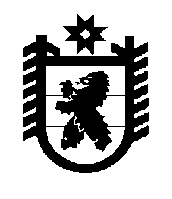 РЕСПУБЛИКА КАРЕЛИЯАдминистрация  Лоухского муниципального районаПОСТАНОВЛЕНИЕ № 175пгт. Лоухи								                    от 28 июля 2023 года О внесении изменений в Постановление администрации Лоухского муниципального района от 20.12.2019 года № 321 «Об утверждении муниципальной программы «Формирование современной городской среды на территории Лоухского городского поселения в рамках реализации федерального проекта «Формирование комфортной городской средыАдминистрация Лоухского муниципального районаПОСТАНОВЛЯЕТ:1. Внести следующие изменения в Постановление администрации Лоухского муниципального района от 20.12.2019 года № 321 «Об утверждении муниципальной программы «Формирование современной городской среды на территории Лоухского городского поселения в рамках реализации федерального проекта «Формирование комфортной городской среды» (далее – Постановление от 20.12.2019 года № 321):1.1. Приложение № 1 «Целевые показатели (индикаторы), характеризующие сферу содержания дворовых территорий в период с 2018 по 2024 год» к муниципальной программе, утвержденной Постановлением от 20.12.2019 года № 321, изложить в редакции, согласно приложению № 1 к настоящему Постановлению. 1.2. Приложение № 3 «Адресный перечень общественных и дворовых территорий, нуждающихся в благоустройстве и подлежащих благоустройству в 2018-2024 гг. в рамках муниципальной программы» к муниципальной программе, утвержденной Постановлением от 20.12.2019 года № 321, изложить в редакции, согласно приложению № 2 к настоящему Постановлению.2. Опубликовать настоящее постановление на официальном сайте администрации Лоухского муниципального района в разделе «Комфортная среда».Глава администрацииЛоухского муниципального района 						С.М. ЛебедевПриложение № 1 к Постановлению администрации Лоухского муниципального района от 28.07.2023 года № 175 «О внесении изменений в Постановление администрации Лоухского муниципального района от 20.12.2019 года № 321 «Об утверждении муниципальной программы «Формирование современной городской среды на территории Лоухского городского поселения в рамках реализации федерального проекта «Формирование комфортной городской среды»Целевые показатели (индикаторы), характеризующиесферу содержания дворовых территорий в период с 2018 по 2024 годТаблица 1Приложение № 2 к Постановлению администрации Лоухского муниципального района от 28.07.2023 года № 175 «О внесении изменений в Постановление администрации Лоухского муниципального района от 20.12.2019 года № 321 «Об утверждении муниципальной программы «Формирование современной городской среды на территории Лоухского городского поселения в рамках реализации федерального проекта «Формирование комфортной городской среды»Адресный перечень общественных и дворовых территорий, нуждающихся в благоустройстве и подлежащих благоустройству в 2018-2024 гг. в рамках муниципальной программы№ п/пНаименование целевого показателя (индикатора)Единица измеренияЗначение показателейЗначение показателейЗначение показателейЗначение показателейЗначение показателейЗначение показателейЗначение показателей№ п/пНаименование целевого показателя (индикатора)Единица измерения2018201920202021 202220232024Количество благоустроенных дворовых территорийединиц1100002Доля благоустроенных дворовых территорий от общего количества дворовых территорийпроцентов100100100100100100100Количество благоустроенных общественных территорийединиц1121211Доля благоустроенных общественных территорий от общего количества общественных территорий процентов100100100100100100100Объем финансового участия граждан, организаций в выполнении мероприятий по благоустройству дворовых территорий, общественных территорий(при наличии такой практики)тыс. рублей17,285,0600000№ п/пАдрес общественной/дворовой территорииАдрес общественной/дворовой территорииНазвание проектаНазвание проекта2018 год2018 год2018 год2018 год2018 год1Республика Карелия, Лоухский район, пгт. Лоухи, ул. Совхозная, 4, 5, 5-аРеспублика Карелия, Лоухский район, пгт. Лоухи, ул. Совхозная, 4, 5, 5-аУстановка оборудования детской площадки во дворе домов по ул. Совхозной, 4, 5, 5-аУстановка оборудования детской площадки во дворе домов по ул. Совхозной, 4, 5, 5-а2Республика Карелия, Лоухский район, пгт. Лоухи, ул. СоветскаяРеспублика Карелия, Лоухский район, пгт. Лоухи, ул. СоветскаяОбустройство сквера по ул. СоветскойОбустройство сквера по ул. Советской2019 год2019 год2019 год2019 год2019 год1Республика Карелия, Лоухский район, пгт. Лоухи, ул. ЖелезнодорожнаяРеспублика Карелия, Лоухский район, пгт. Лоухи, ул. ЖелезнодорожнаяОбустройство скейт-площадки (асфальтирование, установка спортивного оборудования)Обустройство скейт-площадки (асфальтирование, установка спортивного оборудования)2Республика Карелия, Лоухский район, пгт. Лоухи, ул. Советская, д. 10Республика Карелия, Лоухский район, пгт. Лоухи, ул. Советская, д. 10Приобретение детского игрового оборудованияПриобретение детского игрового оборудования3Республика Карелия, Лоухский район, пгт. Лоухи, ул. Советская, д. 10Республика Карелия, Лоухский район, пгт. Лоухи, ул. Советская, д. 10Благоустройство территории дома № 10 по ул. СоветскаяБлагоустройство территории дома № 10 по ул. Советская2020 год2020 год2020 год2020 год2020 год1Республика Карелия, Лоухский район, пгт. Лоухи, ул. Железнодорожная Республика Карелия, Лоухский район, пгт. Лоухи, ул. Железнодорожная Обустройство сквера по ул. Железнодорожной  (монтаж системы видеонаблюдения на скейт-площадке, укладка покрытия, установка ограждения и МАФ, установка информационных стендов с правилами пользования, устройство освещения) (2 этап)Обустройство сквера по ул. Железнодорожной  (монтаж системы видеонаблюдения на скейт-площадке, укладка покрытия, установка ограждения и МАФ, установка информационных стендов с правилами пользования, устройство освещения) (2 этап)2Республика Карелия, Лоухский район, пгт. Лоухи, ул. СоветскаяРеспублика Карелия, Лоухский район, пгт. Лоухи, ул. СоветскаяОбустройство парка по ул. Советской (установка МАФ) (2 этап)Обустройство парка по ул. Советской (установка МАФ) (2 этап)2021 год2021 год2021 год2021 год2021 год6161Республика Карелия, Лоухский район, пгт. Лоухи, ул. Советская д.46 (возле здания)Обустройство территории возле МБУ «Лоухский Дом Культуры» Лоухского городского поселения (установка МАФ, благоустройство территории, приобретение оборудования)2022 год2022 год2022 год2022 год1111Республика Карелия, Лоухский район, пгт. Лоухи, ул. Железнодорожная Обустройство сквера по ул. Железнодорожной (планировка территории, установка МАФ, светильников) (3 этап)2222Республика Карелия, Лоухский район, пгт. Лоухи, ул. СоветскаяОбустройство сквера по ул. Советской (2 этап)2023 год2023 год2023 год2023 год11Республика Карелия, Лоухский район, пгт. Лоухи, ул. СоветскаяОбустройство парка по ул. Советской у МКД № 152024 год2024 год2024 год2024 год1111Республика Карелия, Лоухский район, пгт. Лоухи, ул. ЖелезнодорожнаяУстановка тренажеров и турников по ул. Железнодорожной 322322Республика Карелия, Лоухский район, пгт. Лоухи,                    ул. Октябрьская, д. 16                 Благоустройство дворовой территории: установка скамеек по ул. Октябрьская, д. 16                 33Республика Карелия, Лоухский район, пгт. Лоухи,                    ул. Ю. Жаровина, д. 30                 Благоустройство дворовой территории: установка скамеек и урн по ул. Ю.Жаровина, д. 30                 